								Приложение к постановлению 									Главы Сергиево-Посадского 									муниципального района								от  03.09.2018 №1500-ПГ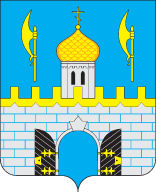 Администрация Сергиево-Посадского муниципального района Московской области(Жилищно-технический отдел управления коммунальной инфраструктуры Администрации Сергиево-Посадского муниципального района Московской области)__________________________                                                              "__" _____________ 20__ г. (место составления акта)                                                                             (дата составления акта)                                                                                                                   __________________________                                                                                                                     (время составления акта)АКТ ПРОВЕРКИорганом муниципального жилищного контроляв отношении гражданина                               N __________По адресу/адресам: ________________________________________________________                                (место проведения проверки)На основании: ________________________________________________________________________________________________________________________________________            (вид документа с указанием реквизитов (номер, дата))была проведена ______________________________________ проверка в отношении:                                      (плановая/внеплановая,                                      документарная/выездная)______________________________________________________________________________________________________________________________________________________          (фамилия, имя, отчество (последнее - при наличии) гражданина)Дата и время проведения проверки ___________________________________________Общая продолжительность проверки: _________________________________________                                                                  (рабочих дней/часов)Акт составлен: _______________________________________________________________________________________________________________________________________    (наименование органа  муниципального контроля)С   копией   распоряжения/приказа о проведении проверки ознакомлен(ы):(заполняется при проведении выездной проверки)______________________________________________________________________________________________________________________________________________________                 (фамилии, инициалы, подпись, дата, время)Дата и номер решения прокурора (его заместителя) о согласовании  проведенияпроверки: ____________________________________________________________________________________________________________________________________________         (заполняется в случае необходимости согласования проверки с органами прокуратуры)Лицо(а), проводившее проверку: __________________________________________________________________________________________________________________________________________________________________________________________________(фамилия, имя, отчество (последнее - при наличии), должностьдолжностного лица (должностных лиц), проводившего(их) проверку; в случаепривлечения к участию в проверке экспертов, экспертных организацийуказываются фамилии, имена, отчества (последнее - при наличии),должности экспертов и/или наименования экспертных организаций с указаниемреквизитов свидетельства об аккредитации и наименование органапо аккредитации, выдавшего свидетельство)При проведении проверки присутствовали: _________________________________________________________________________________________________________________________________________________________________________________________(фамилия, имя, отчество (последнее - при наличии), должностьруководителя, иного должностного лица (должностных лиц) илиуполномоченного представителя юридического лица, уполномоченногопредставителя индивидуального предпринимателя, граждан, присутствовавшихпри проведении мероприятий по проверке)    В ходе проведения проверки:    выявлены    нарушения    обязательных    требований   или   требований,установленных   муниципальными  правовыми  актами  (с  указанием  положений(нормативных) правовых актов): __________________________________________________________________________________________________________________________________________________________________________________________________(с указанием характера нарушений; лиц, допустивших нарушения) выявлены   факты   невыполнения  предписаний  органов  государственногоконтроля (надзора), органов муниципального контроля (с указанием реквизитоввыданных предписаний):______________________________________________________________________________________________________________________________________________________    нарушений не выявлено ____________________________________________________________________________________________________________________________Прилагаемые к акту документы: _________________________________________________________________________________________________________________________Подписи лиц, проводивших проверку: ________________________________________                                                                 ________________________________________С  актом  проверки  ознакомлен(а),  копию   акта   со   всеми  приложениямиполучил(а): __________________________________________________________________________________________________________________________________________            (фамилия, имя, отчество (последнее - при наличии), гражданина)                                                                                                                           "__" ______________ 20__ г.                                                                                                                                  _______________                                                                                                                                           (подпись)Пометка об отказе ознакомления с актом проверки: __________________________                                                                                      (подпись уполномоченного                                                                                       должностного лица (лиц),                                                                                        проводившего проверку)